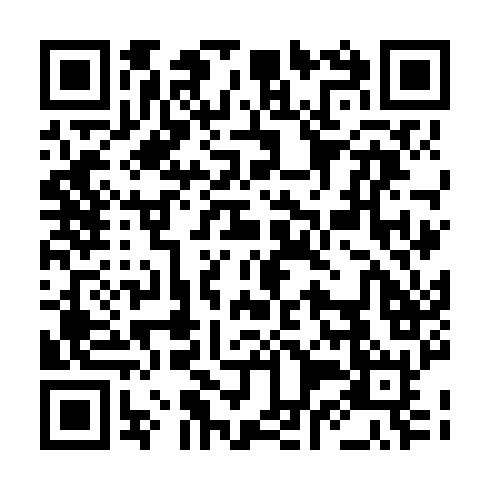 Ramadan times for Santiago del Estero, ArgentinaMon 11 Mar 2024 - Wed 10 Apr 2024High Latitude Method: NonePrayer Calculation Method: Muslim World LeagueAsar Calculation Method: ShafiPrayer times provided by https://www.salahtimes.comDateDayFajrSuhurSunriseDhuhrAsrIftarMaghribIsha11Mon5:575:577:161:274:567:377:378:5112Tue5:585:587:161:274:567:367:368:5013Wed5:595:597:171:264:557:357:358:4914Thu5:595:597:181:264:557:347:348:4815Fri6:006:007:181:264:547:337:338:4716Sat6:006:007:191:264:547:327:328:4517Sun6:016:017:191:254:537:317:318:4418Mon6:026:027:201:254:527:307:308:4319Tue6:026:027:201:254:527:287:288:4220Wed6:036:037:211:244:517:277:278:4121Thu6:036:037:211:244:507:267:268:4022Fri6:046:047:221:244:507:257:258:3823Sat6:056:057:221:234:497:247:248:3724Sun6:056:057:231:234:487:237:238:3625Mon6:066:067:241:234:487:227:228:3526Tue6:066:067:241:234:477:217:218:3427Wed6:076:077:251:224:467:197:198:3328Thu6:076:077:251:224:467:187:188:3229Fri6:086:087:261:224:457:177:178:3030Sat6:086:087:261:214:447:167:168:2931Sun6:096:097:271:214:447:157:158:281Mon6:096:097:271:214:437:147:148:272Tue6:106:107:281:204:427:137:138:263Wed6:116:117:281:204:417:127:128:254Thu6:116:117:291:204:417:117:118:245Fri6:126:127:291:204:407:097:098:236Sat6:126:127:301:194:397:087:088:227Sun6:126:127:301:194:397:077:078:218Mon6:136:137:311:194:387:067:068:209Tue6:136:137:311:184:377:057:058:1910Wed6:146:147:321:184:367:047:048:18